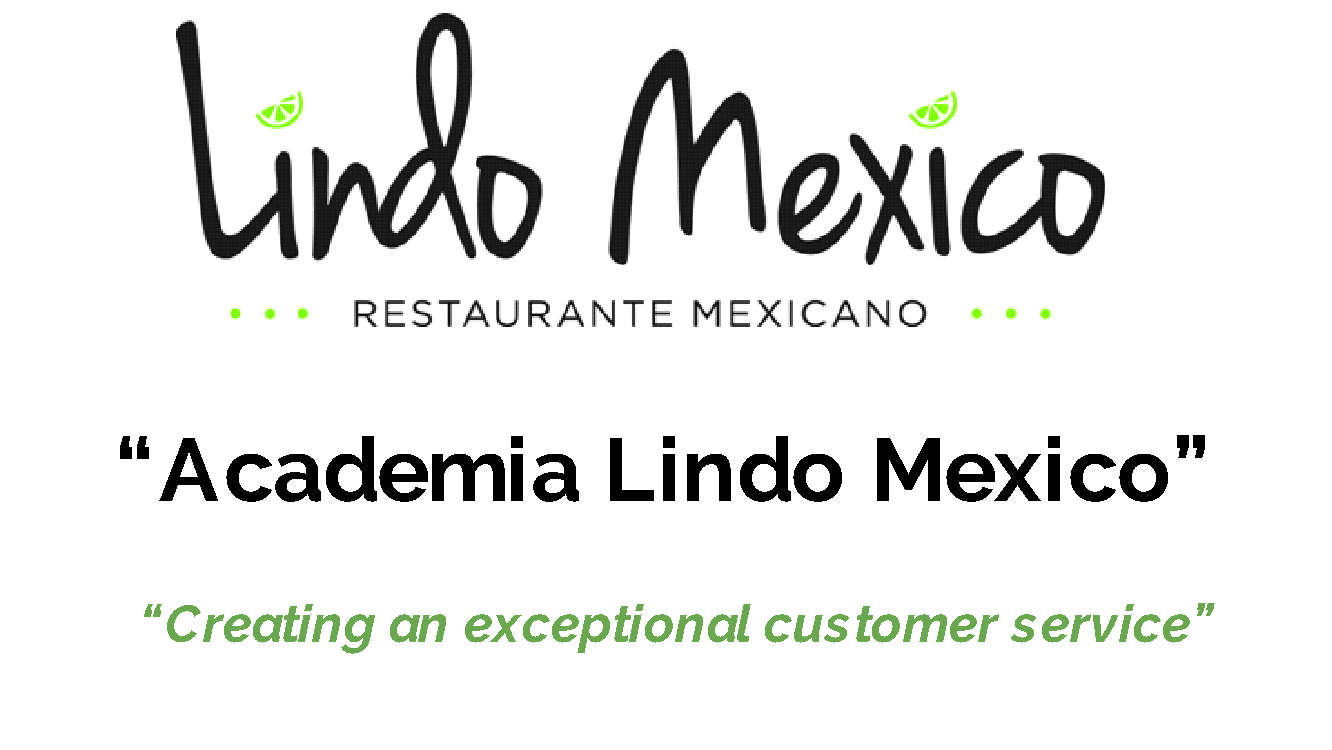 Session 12 “How to propose improvement ideas”HAVE CLEAR GOALS AND EXPECTATIONS TO YOUR EMPLOYEES REWARD AND ENCOURAGE OPEN COMMUNICATIONBUILD SOCIAL MEDIA ENGAGEMENTENCOURAGE INNOVATIONCREATE A STRONG TEAM ENVIRONMENTCREATE NON-WORKING ACTIVITIES TO FOSTER RELATIONSHIP FEEDBACK - OFFER OPPORTUNITY TO SHARE OPINIONS AND FIND SOLUTIONS  PROVIDE TO THE  EMPLOYEES IN THEIR WORK AND GROWTHSHARE AND COLLABORATE ON PROBLEM-SOLVINGDELEGATION AND CREATE INCENTIVESCELEBRATE ACHIEVEMENTS HAVE ACCOUNTABILITY- DO FOLLOW UP- MANAGE BUT AVOID MICROMANAGINGENCOURAGE- MOTIVATE- REWARD AND RECOGNIZE  